State of Louisiana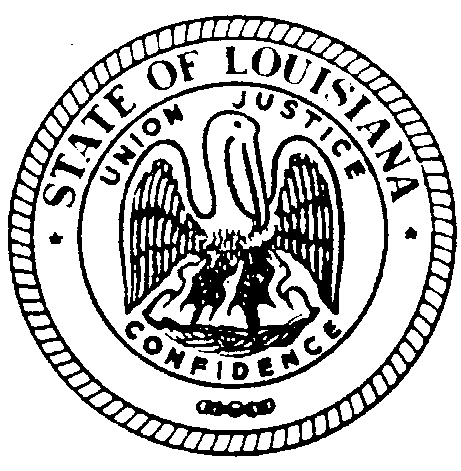 THE LOUISIANA BOARD FOR HEARING AID DEALERSMINUTES OF MEETINGJune 26, 2021 EMBASSY SUITES CONGRESS ROOM BATON ROUGE, LOUISIANAThe Louisiana Board for Hearing Aid Dealers Meeting was called to order at 1:39pm on  June 26, 2021 held at the Embassy Suites Congress Room Baton Rouge, LA by Chairman Jeremy Stroud.Visitor(s): NONECALL TO ORDER:Those present were Kirt Loupe, Bryan Stinson, Jeremy Stroud, Emily Fonte, Andrea Heard-Rowe & Jenelle Sharp.  Quorum established.  Dina Zeevi, the Board’s Administrative Secretary was present to take the minutes of the meeting.   PUBLIC COMMENTS- NONEAPPROVAL OF AGENDAKirt Loupe made a motion to revise agenda to reflect meeting held in Congress Room, not Caucus Room; the motion was seconded.  All in favor, approved unanimously.READING/APPROVAL OF MINUTES JANUARY 30, 2021Minutes of the meeting were presented to the Board in form of an advanced email.  Emily Fonte made a motion to accept the minutes; the motion was seconded.  All in favor, approved unanimously. SECRETARY/TREASURER’S REPORTPresented by Emily Fonte.  ’20-21 Budget YTD actual Reviewed. ’21-’22 Proposed Budget Reviewed. UNFINISHED BUSINESSRS 37:2445 New application fee; qualifications- RE: Accredited Hours DefinedEmily Fonte makes a motion to leave language as is. Motion 2nd. Kirt Loupe opposed, motion approved by majority.RS 37:2441 Registration & Licensing Required & RS 37:2442 DefinitionsEmily Fonte made a motion to accept the statute changes to RS 37:2441 presented by Jeremy Stroud, motion 2nd. All in favor, approved unanimously. Sexual Harassment Course- Dina Zeevi is working on getting all Board Members a download to complete. No vote needed.NEW BUSINESSRS 37:2465 Andrea Heard-Rowe makes a motion to table statute until next meeting with Legal Counsel review. Motion 2nd, approved unanimously.RS 37:2457 Bryan Stinson makes a motion to allow current statute to continue as is with ability to be performed virtually or in person. Motion 2nd, unanimously approved.   RS 37:2455 RE: Elderly Consumer change name.Andrea Heard-Rowe makes a motion to leave as is. Motion 2nd, approved unanimously.RS 37:2444 Bryan Stinson makes a motion language as listed in statute remains the same and it is to be applied to each person supplied with a hearing aid. LABHAD reviewed and implemented as of June 26, 2021. Motion 2nd, Jeremy Stroud opposed, Motion Approved by majority.Chairman Jeremy Stroud called a break 2:51pm-3:02pmETHICS COMPLAINT REVIEWBryan Stinson makes a motion to go to Executive Session. Motion 2nd, approved unanimously. Kirt Loupe makes a motion to return to Regular Session, motion 2nd, approved unanimously. Ethics Chair Kirt Loupe makes recommendation to LABHAD no statute violations & no further action is necessary. Emily Fonte makes a motion to accept motion. Motion 2nd, Jeremy Stroud abstain, Bryan Stinson opposed, motion approved by majority.DATE AND LOCATION OF NEXT 2021 MEETING/PRACTICAL EXAMINATIONChairman Jeremy Stroud set next meeting/practical examination date and location:Practical Examination DATE: Saturday January 22, 2022 TIME:  9:00am-12noonMeeting DATE: Saturday January 22, 2022 TIME: 1:30pm-4:00pmLocation: Embassy Suites  Caucas Room Baton Rouge, LAMotion made by Emily Fonte to adjourn meeting, the motion was seconded. All in favor, approved unanimously. Meeting adjourned at 3:34pm